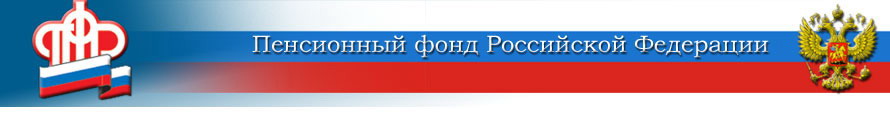 ГОСУДАРСТВЕННОЕ УЧРЕЖДЕНИЕ –ОТДЕЛЕНИЕ ПЕНСИОННОГО ФОНДА РОССИЙСКОЙ ФЕДЕРАЦИИПО ЯРОСЛАВСКОЙ ОБЛАСТИПриём заявлений на новые пособия семьям с детьми от 8 до 17 лет
начнётся с 1 маяПриём заявлений на новую выплату семьям с низким доходом на детей от 8 до 17 лет стартует 1 мая 2022 года. При этом назначать пособие будут с 1 апреля. То есть, подав заявление после 1 мая, семья получит сумму сразу за два месяца – за апрель и за май, при условии, что в апреле ребёнку уже исполнилось 8 лет.Важным условием для получения пособия является размер дохода семьи. Выплата будет назначаться семьям, чей среднедушевой доход меньше прожиточного минимума на человека в регионе проживания. От дохода зависит и размер новой выплаты, который может составлять 50, 75 или 100% прожиточного минимума на ребёнка в регионе. Базовый размер выплаты – 50%, в среднем по стране это 6 150 рублей. Если с учётом этой выплаты достаток семьи всё равно будет меньше прожиточного минимума на человека, пособие назначат в размере 75% регионального прожиточного минимума на ребёнка. Если с учётом этой выплаты среднедушевой доход семьи остаётся меньше прожиточного минимума, то назначат максимальное пособие в 100% регионального прожиточного минимума на ребёнка.Напомним, сейчас выплату на детей от 8 до 17 лет могут оформить только одинокие родители и размер этого пособия составляет 50% от регионального прожиточного минимума на ребёнка.Пресс-служба Отделения ПФРпо Ярославской области150049 г. Ярославль,проезд Ухтомского, д. 5Пресс-служба: (4852) 59 01 96Факс: (4852) 59 02 82E-mail: smi@086.pfr.ru